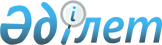 Об утверждении перечня налоговых заявлений, представляемых через Государственную корпорацию "Правительство для граждан"
					
			Утративший силу
			
			
		
					Совместный приказ Министра финансов Республики Казахстан от 19 февраля 2018 года № 239 и Министра информации и коммуникаций Республики Казахстан от 16 февраля 2018 года № 47. Зарегистрирован в Министерстве юстиции Республики Казахстан 6 марта 2018 года № 16531. Утратил силу совместным приказом Заместителя Премьер-Министра - Министра финансов Республики Казахстан от 28 февраля 2023 года № 217 и Министра цифрового развития, инноваций и аэрокосмической промышленности Республики Казахстан от 28 февраля 2023 года № 66/НҚ.
      Сноска. Утратил силу совместным приказом Заместителя Премьер-Министра - Министра финансов РК от 28.02.2023 № 217 и Министра цифрового развития, инноваций и аэрокосмической промышленности РК от 28.02.2023 № 66/НҚ (вводится в действие по истечению десяти календарных дней после дня его первого официального опубликования).
      В соответствии с пунктом 3 статьи 208 Кодекса Республики Казахстан от 25 декабря 2017 года "О налогах и других обязательных платежах в бюджет" (Налоговый кодекс) ПРИКАЗЫВАЕМ:
      1. Утвердить прилагаемый перечень налоговых заявлений, представляемых через Государственную корпорацию "Правительство для граждан".
      2. Признать утратившими силу:
      1) совместный приказ Министра финансов Республики Казахстан от 8 декабря 2015 года № 630 и Министра по инвестициям и развитию Республики Казахстан от 9 декабря 2015 года № 1189 "Об утверждении перечня налоговых заявлений, представляемых через Государственную корпорацию "Правительство для граждан" (зарегистрирован в Реестре государственной регистрации нормативных правовых актов за № 12849, опубликован 26 января 2016 года в информационно-правовой системе "Әділет", 26 января 2016 года в газете "Юридическая газета" № 9 (2961));
      2) совместный приказ Министра финансов Республики Казахстан от 5 июля 2017 года № 421 и Министра информации и коммуникаций Республики Казахстан от 12 июля 2017 года № 257 "О внесении изменений в совместный приказ Министра по инвестициям и развитию Республики Казахстан от 9 декабря 2015 года № 1189 и Министра финансов Республики Казахстан от 8 декабря 2015 года № 630 "Об утверждении перечня налоговых заявлений, представляемых через Государственную корпорацию "Правительство для граждан" (зарегистрирован в Реестре государственной регистрации нормативных правовых актов за № 15463, опубликован 18 августа 2017 года в  Эталонном контрольном банке нормативных правовых актов Республики Казахстан).
      3. Комитету государственных доходов Министерства финансов Республики Казахстан (Тенгебаев А.М.) в установленном законодательством порядке обеспечить:
      1) государственную регистрацию настоящего приказа в Министерстве юстиции Республики Казахстан;
      2) в течение десяти календарных дней со дня государственной регистрации настоящего приказа направление его копии в бумажном и электронном виде на казахском и русском языках в Республиканское государственное предприятие на праве хозяйственного ведения "Республиканский центр правовой информации" для включения в Эталонный контрольный банк нормативных правовых актов Республики Казахстан;
      3) размещение настоящего приказа на интернет-ресурсе Министерства финансов Республики Казахстан.
      4. Департаменту развития "электронного правительства" и государственных услуг Министерства информации и коммуникаций Республики Казахстан (Хатиев А.Н.) обеспечить:
      1) исполнение настоящего совместного приказа некоммерческим акционерном обществом "Государственная корпорация "Правительство для граждан" Министерства информации и коммуникаций Республики Казахстан;
      2) размещение настоящего совместного приказа на интернет-ресурсе Министерства информации и коммуникаций Республики Казахстан.
      5. Настоящий совместный приказ вводится в действие по истечении десяти календарных дней после дня его первого официального опубликования.  Перечень налоговых заявлений, представляемых через Государственную корпорацию "Правительство для граждан"
      1. Налоговое заявление о регистрационном учете частного нотариуса, частного судебного исполнителя, адвоката, профессионального медиатора.
      2. Налоговое заявление о приостановлении (продлении, возобновлении) представления налоговой отчетности.
      3. Налоговое заявление налогоплательщика (налогового агента) об отзыве налоговой отчетности.
      4. Налоговое заявление на получение выписки из лицевого счета о состоянии расчетов с бюджетом, а также по социальным платежам.
      5. Налоговое заявление о постановке на регистрационный учет.
      6. Налоговое заявление на проведение зачета и (или) возврата налогов, платежей в бюджет, таможенных платежей, пеней, процентов и штрафов.
      7. Налоговое заявление на получение подтверждения налогового резидентства.
      8. Налоговое заявление о регистрационном учете электронного налогоплательщика.
      9. Налоговое заявление на получение справки о суммах, полученных доходов из источников в Республике Казахстан и удержанных (уплаченных) налогов.
      10. Налоговое заявление об изменении сроков исполнения налогового обязательства по уплате налогов и (или) плат.
					© 2012. РГП на ПХВ «Институт законодательства и правовой информации Республики Казахстан» Министерства юстиции Республики Казахстан
				Утвержден
совместным приказом
Министра информации и коммуникаций
Республики Казахстан
от 16 февраля 2018 года № 47
и Министра финансов
Республики Казахстан
от 19 февраля 2018 года № 239